NameAHMED WAFA MOHAMED ASHOURPhoto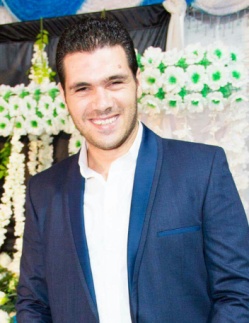 DegreeDEMONSTRATOR OF CIVIL ENGINEERINGDepartmentCIVIL ENGINEERING DEPARTMENTGeneral SpecializationCIVIL ENGINEERING DEPARTMENTSpecializationSTRUCTURAL ENGINEERINGHome pageGoogle Scholarhttps://scholar.google.com.eg/citations? E-MailAhmedwafa1000@gmail.comMobile01010372005QualificationsBachelor of Engineering in "Civil Engineering" (2010)Research interestsDesign of Steel Structures and  Metallic BridgesRecent Publications--Conferences--Position--Devices of Department--Head of DepartmentProf. Dr. HOSSAM ELDIN FAWZYContact us01069593537Subjects of BachelorCIVIL ENGINEERINGSubjects of post Graduates--